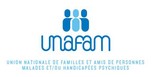 NOM :						Prénom :Adresse :Tél :					Courriel :Mon proche souffrant de troubles psychiques est *: un fils ou une fille, un conjoint(e), compagnon ou compagne, frère ou sœur, autre (précisez) ….(*entourez la bonne réponse)Son âge : Je souhaite participer à cet atelier qui se déroulera à CAHORS (Lot). Si mon inscription est retenue, je m'engage pour ces trois jours :Un courriel d’informations pratiques (lieu notamment) vous sera adressé ultérieurementRenseignements au : 06 28 19 50 47Signature :Merci de retourner le bulletin rempli et signéPar mail à : 46@unafam.orgOu par courrier à : 	UNAFAM LotEspace Clément MarotPlace Bessières46000 CAHORS